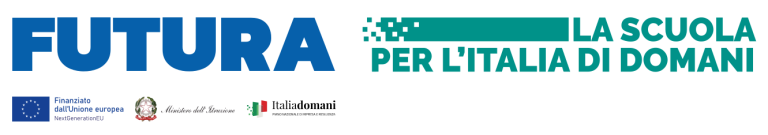 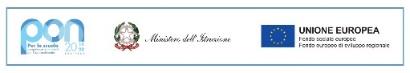         Ministero dell’Istruzione e del Merito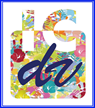                           					 Istituto Comprensivo “ Q. Di Vona” – C.F. 91548230159                              						 Via L- Da Vinci, 2 - 20062 Cassano d’Adda                                    						 Tel: 036360061 email: miic8cc00p@istruzione.it                                           					 	pec: miic8cc00p@pec.istruzione.it                                              www.icqdivona.edu.itIL SÉ E L’ALTRO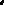 IL CORPO E IL MOVIMENTOIMMAGINI SUONI E COLORII DISCORSI E LE PAROLELA CONOSCENZA DEL MONDO